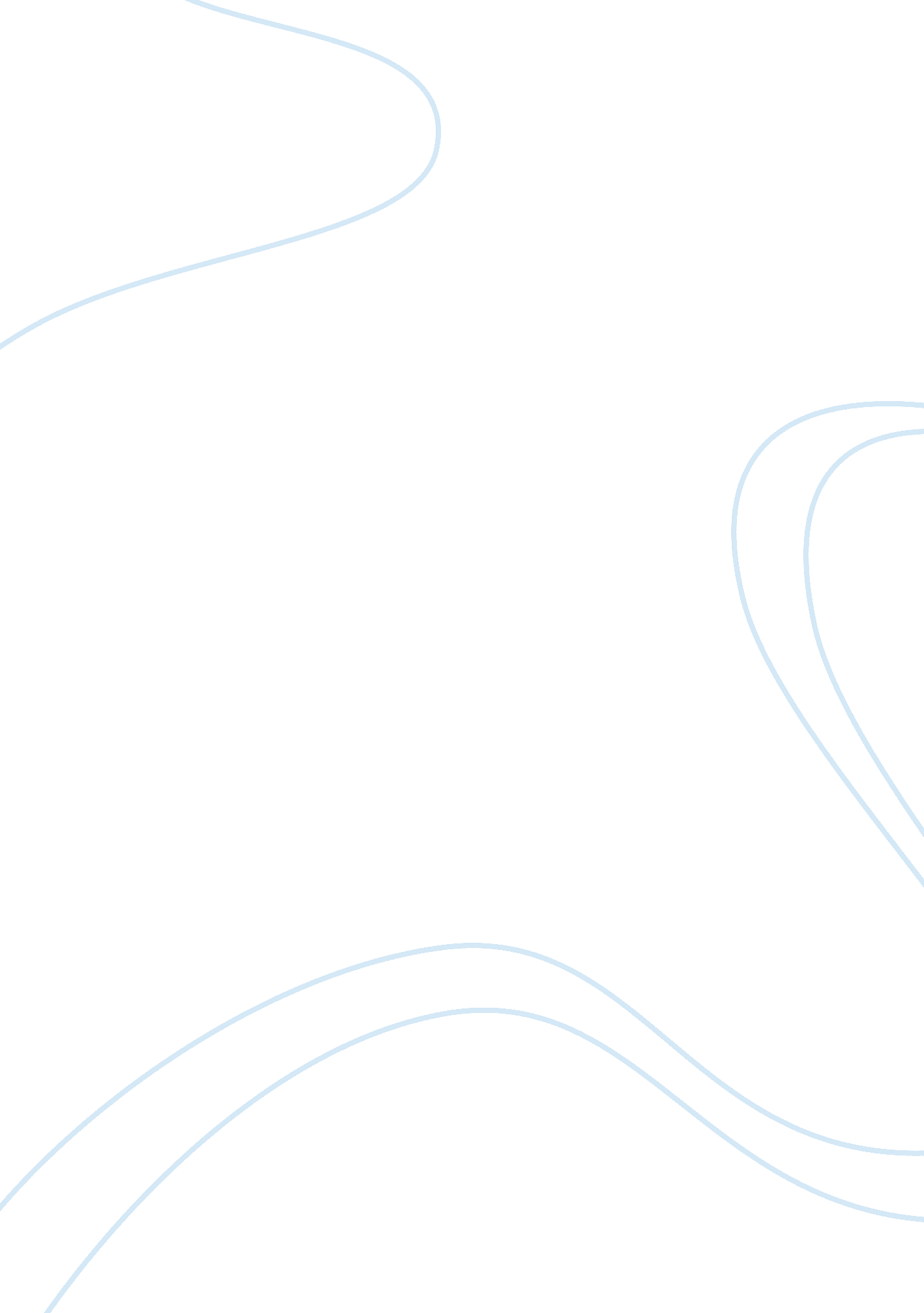 Faculty attendance monitoring and management system with android support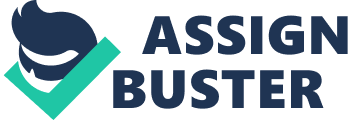 Chapter I INTRODUCTION Project Context As technology grows fast, certain advancements are being developed nowadays and life is getting even better to live with. It makes every task as easy as possible and nothing seems too tiring if human tasks are aided with technology. It can be applied in any aspects of life. Computer technology would be the first on the list that provides great potential for improving effectiveness and efficiency of the information system. The use of computer has not become a major tool to simplify job and task. There is no doubt that computer technology has had a great impact on society and also brought many technical developments with it. It has brought many changes to the way we live as individual as well as members of societies and organizations. It has had major effects and changes on the economy, health, education, industry, agriculture and many other fields. The ability of computers in gathering, processing, presenting and sending large amount of information has had major changes in the way large organizations as well individuals organize their lives. Computers are at work, in schools and many other places. University of Cebu is an institution started as a Cebu College of Commerce (CCC) founded by Atty. Augusto W. Go with an opening enrollment of 239 in the first semester, 232 in second semester and 69 in the summer, It offered a Bachelor of Science in Commerce and Associate in Secretarial Science in its initial year. In its eighth Year as a Cebu College of Commerce, the enrollment was 4, 185 more courses opened, Education, liberal Arts, Criminology and Customs. In 1972, CCC changed name to Cebu Central Colleges. University of Cebu main campus is located in Sanciangko St. Cebu City and an accessible institution within the metro. University of Cebu Offers eighteen different courses including Information Technology and the said course is belong to the College of Information and Computer Studies. University of Cebu College of Information and Computer Studies or CICS is one of the Colleges of University of Cebu main campus that offers three courses. Bachelor of Science in Information Technology, Associate in Computer Technology specializes in Computer Animation and Associate in Computer Technology ladderized. The College has twenty-two full time instructors, and thirteen part time instructors. The head of the college or also known as the Dean, a person with a significant authority over specific academic unit and has a responsibilities that involve students and faculty at a particular college. The college has more or less one thousand enrollees students every semester. Rationale of the project The office of the College of Information and Computer Studies is the one responsible to monitor the attendance of the faculty and by the help of the working scholars who assigned in the office of CICS. The system that the CICS is using for the monitoring the attendance of the faculty is the manual Based process. One of the problems encountered by the office is the hard and long procedure of monitoring the attendance of the faculty and manually handle file and data they get. Storing files in the folders and put it on the cabinet. It takes long time for them to be able to provide the record of the faculty in the particular date. Given this problem, the proponents have thought of analyzing, designing developing and implementing a CICS Faculty Attendance Monitoring and Management System with Android Support that will provide easy, accurate and well organize to gather data and keep records for the faculty. The propose system will be developed in order to modernize the CICS faculty checking of attendance that is done manually. This will help the college to cope with the technology used today. In order for faster and more reliable faculty checking of attendance, it needs to be computerized. With such interest, the proponents must successfully accomplish the things required to complete the proposed software. Purpose and Description of the project The CICS Faculty Attendance Monitoring and Management system with android support is a software developed for daily faculty attendance in UC pecifically in CICS. It facilitates to access the attendance information of a particular instructor in a particular class. The system will also help in evaluating attendance eligibility criteria of an instructor. Another purpose for developing this software is to computerized the tradition way of taking the attendance and to generate the report automatically at the end of the day. The CICS Faculty Attendance Monitoring and Management System with Android support includes the following features. It is the simplest technology to be used for managing the time related data. It achieves utmost accuracy in nothing the timing data The easy installation procedure of this system is relatively simple It reduces the amount of data loss as, it emphasizes on data electronic storage It is modern Android based technology Objectives of the project The primary objective of the study is to analyze, design develop and implement a CICS Faculty Attendance Monitoring and Management System that will help to improve the current system of the college. Specifically, this study aims to: To provide registration and complete processing of a faculty attendance, and can be interlinked to other information system: To create a more stable working environment: Automatically generate a report and in case of long time absence: (illness, seek of family members, vacation etc. ) To provide auditing of each processors work: To allow effective faculty attendance management which provide extra support To help the college to automate labor forecasting and management activities To remove the inherent inaccuracies associated with manual checking of attendance and demand time consuming administration. 